.Structure of the dance : 32 /32/32/32 // 32/32/32/32 // 24 / Hold + 8 / 32 / 24 / Hold + 8 + 1/4T to R & Stomp RNo Tag, No RestartProposed in workshop at the  American Days of Saint Andiol (France, August 03 2019). Many thanks to Valérie MartinezIntroduction : After the violin solo, count 32 accountsI  (1 - 8)  -  ROCK STEP SIDE R, 3 STOMPS ON PLACE* - ROCKSTEP SIDE L , 3 STOMPS ON PLACE*II (9 - 16)  -  TRIPLE STEP FWD  R/L/R & L/R/L – R HEEL FWD, TOGETHER, L TOUCH BACK , 3 STOMPS ON PLACE**III (17 - 24)  -  ROCKSTEP FWD, 1/4T TO R with  R STOMP SIDE to R , 2 STOMPS ON PLACE – JAZZ BOXHERE : In the 3 round, end of the 1st wall  facing 3am, and after end of the 3rd wall facing 9am, there is a musical break. Make a HOLD (4 quick counts), then do Section IVIV (25 - 32)  -  L HEEL FWD, TOGETHER, R HEEL FWD, TOGETHER  - (CROSS SHUFFLE SIDE R)  X 2HERE : At the last wall to finish facing 12H, add  1/4T TO R with R STOMP on the rightGOOD LUCK AND HAVE FUN !More difficult option for insiders, instead of 3 stomps on place :*     COASTER STEP : R/L/R  for the 1st  -  L/R/L  for the 2nd**    L HEEL FWD, TOGETHER, R TOUCH BACKContact : frederique.sorolla@yahoo.frA Fire In My Heart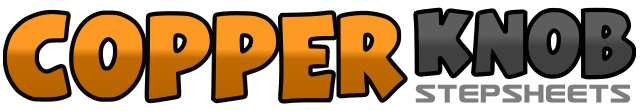 .......Count:32Wall:4Level:Absolute Beginner.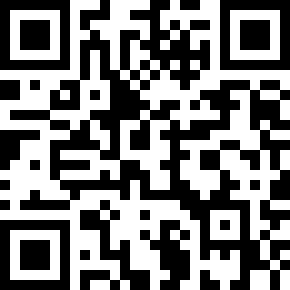 Choreographer:Frédérique Sorolla (FR) - July 2018Frédérique Sorolla (FR) - July 2018Frédérique Sorolla (FR) - July 2018Frédérique Sorolla (FR) - July 2018Frédérique Sorolla (FR) - July 2018.Music:There Is a Fire - National Park RadioThere Is a Fire - National Park RadioThere Is a Fire - National Park RadioThere Is a Fire - National Park RadioThere Is a Fire - National Park Radio........1,2right step to right side, recover on left foot to left3&43 stomps  R / L / R : right foot next to left foot, then on place left and right feet5,6left step to left side, recover on right foot to right7&83 stomps L / R / L : left foot next to right foot, then on place right and left feet1&2pas chassé forward R / L / R : right step forward, left foot close to right foot, right step forward3&4pas chassé forward L / R / L : left step forward, right foot close to left foot, left step forward5&6right heel forward, right foot next to left foot, left toe back7&83 stomps L / R / L : left foot next to right foot, then on place right and left feet1,2right step forward, recover on left foot back3&41/4T to right with right stomp to right side, then on place left and right stomps   3H5,6left cross over right foot, right step back7,8left step to left side, right step forward1,2left heel forward, left foot close to right foot3,4right heel forward, right foot close to left foot5&6left cross over right foot, right step side to right, left cross over right foot&right step side to right7&8left cross over right foot, right step side to right, left cross over right foot